StandardsStandards MT Release 2020Discussion paper and MinutesSettlement and ReconciliationDistribution:	Settlement & Reconciliation Maintenance Working GroupAuthor:		Alexandre HotatDate Issued:	June 2019Meeting Date: 	21 August 2019Table of Contents1	Introduction	32	Overview of User Change requests	42.1	CR 001519: Modify Penalties sequence	42.2	CR 001520: Add qualifiers for CSD-R buy-ins	162.3	CR 001521: Add fields to allow use as payment preadvice message for CSDR Settlement Penalties	212.4	CR 001522: New fields for follow-up of buy-in  process	242.5	CR 001532: Add new narrative field	283	Overview of SWIFT Change requests	30IntroductionOverview of User Change requests CR 001519: Modify Penalties sequence Standards Illustration##ILLUSTRATION##SWIFT CommentWorking Group MeetingTo be completed by Standards after the meeting in August.CR 001520: Add qualifiers for CSD-R buy-insStandards Illustration##ILLUSTRATION##SWIFT CommentWorking Group MeetingTo be completed by Standards after the meeting in August.CR 001521: Add fields to allow use as payment preadvice message for CSDR Settlement Penalties Standards Illustration##ILLUSTRATION##SWIFT CommentWorking Group MeetingTo be completed by Standards after the meeting in August.CR 001522: New fields for follow-up of buy-in  process Standards Illustration##ILLUSTRATION##SWIFT CommentWorking Group MeetingTo be completed by Standards after the meeting in August.CR 001532: Add new narrative field Standards Illustration##ILLUSTRATION##SWIFT CommentWorking Group MeetingTo be completed by Standards after the meeting in August.Overview of SWIFT Change requests NoneLegal NoticesCopyrightSWIFT SCRL © 2019. All rights reserved.DisclaimerThe information in this publication may change from time to time. You must always refer to the latest available version.SWIFT Standards Intellectual Property Rights (IPR) Policy - End-User License AgreementSWIFT Standards are licensed subject to the terms and conditions of the SWIFT Standards IPR Policy -End-User License Agreement, available at www.swift.com > About Us > Legal > IPR Policies > SWIFT Standards IPR Policy.TranslationsThe English version of SWIFT documentation is the only official and binding version.TrademarksSWIFT is the trade name of S.W.I.F.T. SCRL. The following are registered trademarks of SWIFT:3SKey, Innotribe, MyStandards, Sibos, SWIFT, SWIFTNet, SWIFT Institute, the Standards Forum logo, the SWIFT logo and UETR. Other product, service, or company names in this publication are trade names, trademarks, or registered trademarks of their respective owners.Maintenance working group members:Maintenance working group members:Representing:SR2020SR2020Hiroaki Okumura Mitsubishi bankHiroaki Okumura Mitsubishi bankJapanAnnemie Loose/Quentin de Saint-Aubert – EuroclearAnnemie Loose/Quentin de Saint-Aubert – EuroclearICSDJason Brasile – StatestreetJason Brasile – StatestreetUnited States of AmericaRobin Leary – CitibankRobin Leary – CitibankUnited KingdomDenis Andrejew – DBDenis Andrejew – DBGermanyTon Van Andel – ABN AmroTon Van Andel – ABN AmroNetherlandsStephan Schuetter – UBSStephan Schuetter – UBSSwitzerlandMonica Chow – HSBCMonica Chow – HSBCHonk KongVacantVacantBelgiumAxelle Wurmser  – BNP ParibasAxelle Wurmser  – BNP ParibasFranceArnaud Jochems – ClearstreamArnaud Jochems – ClearstreamICSD / LuxembourgOrigin of requestOrigin of requestRequesting Group: Euroclear Group, Clearstream, SMPGSponsorsSponsorsEuroclear Group, Clearstream, SMPGEuroclear Group, Clearstream, SMPGMessage type(s) impactedMessage type(s) impactedMT 537 / MT548MT 537 / MT548Complies with regulationComplies with regulationRegulation (EU) no 909/2014 of the European Parliament and of the Council of 23 July 2014 on improving securities settlement in the European Union and on central securities depositories and amending Directives 98/26/EC and 2014/65/EU and Regulation (EU) No 236/2012 (“EU CSD-Regulation”). Delegated Regulation (DR) 2018/1229, supplementing Regulation (EU) No 909/2014 of the European Parliament and of the Council with regard to regulatory technical standards on the settlement discipline regime (SDR)2. RTS: Regulatory Technical Standard, which are endorsed by the European Commission by means of a delegated act supplementing an EU Regulation or a DirectiveRegulation (EU) no 909/2014 of the European Parliament and of the Council of 23 July 2014 on improving securities settlement in the European Union and on central securities depositories and amending Directives 98/26/EC and 2014/65/EU and Regulation (EU) No 236/2012 (“EU CSD-Regulation”). Delegated Regulation (DR) 2018/1229, supplementing Regulation (EU) No 909/2014 of the European Parliament and of the Council with regard to regulatory technical standards on the settlement discipline regime (SDR)2. RTS: Regulatory Technical Standard, which are endorsed by the European Commission by means of a delegated act supplementing an EU Regulation or a DirectiveBusiness impact of this requestBusiness impact of this requestlowlowCommitment to implement the changeCommitment to implement the changeNumber of messages sent and received: /Percentage of messages impacted: /Commits to implement and when: Euroclear Group, SMPG in 2020Number of messages sent and received: /Percentage of messages impacted: /Commits to implement and when: Euroclear Group, SMPG in 2020Business context Business context The regulation will come in effect in September 2020. As the regulation is very descriptive and complex to implement, ECSDA, ECB/4CB have set-up a taskforce and hold regular workshops to agree on how CSDs have to implement the regulation. The ECSDA Settlement Fails Penalties Framework describes the practical implementation of the regulation. To implement the required reporting T2S will use the new ISO 20022 message semt.044. For SR2019 the ISO 15022 messages MT 548 and MT 537 have been created. Due to the timing constraints and ongoing discussions,  the current message MT 537 message is no longer in line with the requirements as described in the ECSDA Framework. Moreover, the MT 537 is not 100% in line with the definition of the semt.044, the message that will be used by T2S. The changes described in the change request are needed to ensure reporting in line with the regulation and compatibility between the ISO 20022 message and the ISO 15022 messages.The regulation will come in effect in September 2020. As the regulation is very descriptive and complex to implement, ECSDA, ECB/4CB have set-up a taskforce and hold regular workshops to agree on how CSDs have to implement the regulation. The ECSDA Settlement Fails Penalties Framework describes the practical implementation of the regulation. To implement the required reporting T2S will use the new ISO 20022 message semt.044. For SR2019 the ISO 15022 messages MT 548 and MT 537 have been created. Due to the timing constraints and ongoing discussions,  the current message MT 537 message is no longer in line with the requirements as described in the ECSDA Framework. Moreover, the MT 537 is not 100% in line with the definition of the semt.044, the message that will be used by T2S. The changes described in the change request are needed to ensure reporting in line with the regulation and compatibility between the ISO 20022 message and the ISO 15022 messages.Nature of changeNature of changeThere are 3 types of changes: - new fields, qualifiers or codes - updates of definitions- some changes to the structure of the message. Changes to the structure of the message1) The field :92B::EXCH in sequence D1a1A1 FIA should become repetitive. According to the ECSDA Framework the exchange rate has to be provided with respect to the EUR, e.g. USD => GBP has to be provided as USD => EUR, EUR => GBP2) The sequence D1a1A2a Transaction Details contains 2 fields :98a: (index 113 and index 119). All :98s: fields should be grouped in one position.  3) The sequence D1a1A2a TRANSDET and the subsequences of this sequence should be brought one level up, to bring the message better in line with the structure of the semt.044 Instead of Sequence D1a1 PENDET PenaltyDetailsSequence D1a1A CALDET Calculation DetailsSequence D1a1A1 FIASequence D1a1A2 TRANSequence D1a1A2a TRANSDETD1a1A2a1 STATD1a1A2a1A REASThe structure should be Sequence D1a1 PENDET PenaltyDetailsSequence D1a1A CALDET Calculation DetailsSequence D1a1A1 FIASequence D1a1B TRANSequence D1a1B1 TRANSDETD1a1B1a STATD1a1B1a1 REASThere are 3 types of changes: - new fields, qualifiers or codes - updates of definitions- some changes to the structure of the message. Changes to the structure of the message1) The field :92B::EXCH in sequence D1a1A1 FIA should become repetitive. According to the ECSDA Framework the exchange rate has to be provided with respect to the EUR, e.g. USD => GBP has to be provided as USD => EUR, EUR => GBP2) The sequence D1a1A2a Transaction Details contains 2 fields :98a: (index 113 and index 119). All :98s: fields should be grouped in one position.  3) The sequence D1a1A2a TRANSDET and the subsequences of this sequence should be brought one level up, to bring the message better in line with the structure of the semt.044 Instead of Sequence D1a1 PENDET PenaltyDetailsSequence D1a1A CALDET Calculation DetailsSequence D1a1A1 FIASequence D1a1A2 TRANSequence D1a1A2a TRANSDETD1a1A2a1 STATD1a1A2a1A REASThe structure should be Sequence D1a1 PENDET PenaltyDetailsSequence D1a1A CALDET Calculation DetailsSequence D1a1A1 FIASequence D1a1B TRANSequence D1a1B1 TRANSDETD1a1B1a STATD1a1B1a1 REASWorkaroundWorkaroundThe MT537 PENA sequence and subsequences contain a number of :70E::ADTX narratives that can be used to report information that cannot be reported in a structured field.The MT537 PENA sequence and subsequences contain a number of :70E::ADTX narratives that can be used to report information that cannot be reported in a structured field.ExamplesExamplesAs the regulation is not yet effective and the MT537 is not yet used, it is not possible to provide detailed scenario examples.As the regulation is not yet effective and the MT537 is not yet used, it is not possible to provide detailed scenario examples.DiscussionDecisionOrigin of requestOrigin of requestRequesting Group: Euroclear Group, SMPGSponsorsSponsorsEuroclear GroupEuroclear GroupMessage type(s) impactedMessage type(s) impactedMT 530, sese.030MT 530, sese.030Complies with regulationComplies with regulation- Regulation (EU) no 909/2014 of the European Parliament and of the Council of 23 July 2014 on improving securities settlement in the European Union and on central securities depositories and amending Directives 98/26/EC and 2014/65/EU and Regulation (EU) No 236/2012 (“EU CSD-Regulation”). - Delegated Regulation (DR) 2018/1229, supplementing Regulation (EU) No 909/2014 of the European Parliament and of the Council with regard to regulatory technical standards on the settlement discipline regime (SDR)2. RTS: Regulatory Technical Standard, which are endorsed by the European Commission by means of a delegated act supplementing an EU Regulation or a Directive - Commission Delegated Regulation (EU) 2017/392 of 11 November 2016 supplementing Regulation (EU) No 909/2014 of the European Parliament and of the Council with regard to regulatory technical standards on authorisation, supervisory and operational requirements for central securities depositories- Commission Implementing Regulation (EU) 2017/394 of 11 November 2016 laying down implementing technical standards with regard to standard forms, templates and procedures for authorisation, review and evaluation of central securities depositories, for the cooperation between authorities of the home Member State and the host Member State, for the consultation of authorities involved in the authorisation to provide banking-type ancillary services, for access involving central securities depositories, and with regard to the format of the records to be maintained by central securities depositories in accordance with Regulation (EU) No 909/2014 of the European Parliament and of the Council- Regulation (EU) no 909/2014 of the European Parliament and of the Council of 23 July 2014 on improving securities settlement in the European Union and on central securities depositories and amending Directives 98/26/EC and 2014/65/EU and Regulation (EU) No 236/2012 (“EU CSD-Regulation”). - Delegated Regulation (DR) 2018/1229, supplementing Regulation (EU) No 909/2014 of the European Parliament and of the Council with regard to regulatory technical standards on the settlement discipline regime (SDR)2. RTS: Regulatory Technical Standard, which are endorsed by the European Commission by means of a delegated act supplementing an EU Regulation or a Directive - Commission Delegated Regulation (EU) 2017/392 of 11 November 2016 supplementing Regulation (EU) No 909/2014 of the European Parliament and of the Council with regard to regulatory technical standards on authorisation, supervisory and operational requirements for central securities depositories- Commission Implementing Regulation (EU) 2017/394 of 11 November 2016 laying down implementing technical standards with regard to standard forms, templates and procedures for authorisation, review and evaluation of central securities depositories, for the cooperation between authorities of the home Member State and the host Member State, for the consultation of authorities involved in the authorisation to provide banking-type ancillary services, for access involving central securities depositories, and with regard to the format of the records to be maintained by central securities depositories in accordance with Regulation (EU) No 909/2014 of the European Parliament and of the CouncilBusiness impact of this requestBusiness impact of this requestMEDIUMMEDIUMCommitment to implement the changeCommitment to implement the changeNumber of messages sent and received: Percentage of messages impacted: Commits to implement and when: Euroclear Group 2020Number of messages sent and received: Percentage of messages impacted: Commits to implement and when: Euroclear Group 2020Business context Business context As from Sept 2020, CSD-R puts into force mandatory buy-ins. (I)CSD's have a record-keeping obligation, i.e. they need to store following buy-in details for failing transactions:1.       Buy-in status (successful, partial or unsuccessful) 2.       Cash compensation flag (Y or N) 3.       Value/price of bought in securities 4.       Cash compensation amount(I)CSD's are not able to derive this information (f.i. buy-in can settle in another CSD, cash compensation does not need to settle in CSD, etc.). As such, the (I)CSD is fully dependent on its participants to receive the required information. This implies that (I)CSD's must enable their participants to provide such information. Following articles imply that (I)CSD's must foresee an automated, standardized solution that allows their participants to timely deliver such information: - Art 35 of CSD-R / 2014: "CSD shall use international open communication procedures and standards for messaging and reference data in order to facilitate efficient recording, payment and settlement"- Art 31.4 of delegated regulation / 2018: "The receiving trading party shall ensure that the relevant CSD receives the results of the buy-in without undue delay."Our request is to modify the existing MT530 / Sese.030 message to allow the chain of participants to notify the buy-in results linked to a failing transaction:- Structured message which allows for harmonization & STP- Existing message already used by (I)CSD clients - Rationale of the message: update processing parameters of an already existing instruction, without altering that instructionAs from Sept 2020, CSD-R puts into force mandatory buy-ins. (I)CSD's have a record-keeping obligation, i.e. they need to store following buy-in details for failing transactions:1.       Buy-in status (successful, partial or unsuccessful) 2.       Cash compensation flag (Y or N) 3.       Value/price of bought in securities 4.       Cash compensation amount(I)CSD's are not able to derive this information (f.i. buy-in can settle in another CSD, cash compensation does not need to settle in CSD, etc.). As such, the (I)CSD is fully dependent on its participants to receive the required information. This implies that (I)CSD's must enable their participants to provide such information. Following articles imply that (I)CSD's must foresee an automated, standardized solution that allows their participants to timely deliver such information: - Art 35 of CSD-R / 2014: "CSD shall use international open communication procedures and standards for messaging and reference data in order to facilitate efficient recording, payment and settlement"- Art 31.4 of delegated regulation / 2018: "The receiving trading party shall ensure that the relevant CSD receives the results of the buy-in without undue delay."Our request is to modify the existing MT530 / Sese.030 message to allow the chain of participants to notify the buy-in results linked to a failing transaction:- Structured message which allows for harmonization & STP- Existing message already used by (I)CSD clients - Rationale of the message: update processing parameters of an already existing instruction, without altering that instructionNature of changeNature of changePreferred solution is the implementation of new qualifiers, enabling a harmonized approach across all CSD's. For example MT530 (similar approach requested for sese.030):1/ Buy-in processing indicator:New qualifier in 22F for reporting Buy-in processing indicator with three new codes (e.g. BYST):- successful, e.g. BSSY- unsuccessful, e.g. BSSN- partially successful, e.g. BSSP2/ Cash compensation initialization indicatorNew qualifier in 22F for cash compensation indicator (e.g. CACC) with two new codes:- cash compensation payment, e.g. BCCY- no cash compensation payment, e.g. BCCN3/ Cash compensation amount: field :19A: with a 4 char qualifier, e.g. CCAM 4/ Quantity of securities bought in:36B: with a 4 char qualifier, e.g. BYIY 5/ Value of the securities bought in:19A: with a 4 char qualifier, e.g.  BYIY6/ Network validated rules (e.g. if BSSY, BSSN, BSSP or BCCY, at least 1 sequence C must be present) Important remark: CSDR is effective as from Sept 2020, whereas the Swift Release is in Nov 2020. In case ESMA would not grant a 2-month exception period on collection of buy-in information, the (I)CSD's will require a temporary narrative solution for the MT530 / Sese.030 by Sept 2020.Preferred solution is the implementation of new qualifiers, enabling a harmonized approach across all CSD's. For example MT530 (similar approach requested for sese.030):1/ Buy-in processing indicator:New qualifier in 22F for reporting Buy-in processing indicator with three new codes (e.g. BYST):- successful, e.g. BSSY- unsuccessful, e.g. BSSN- partially successful, e.g. BSSP2/ Cash compensation initialization indicatorNew qualifier in 22F for cash compensation indicator (e.g. CACC) with two new codes:- cash compensation payment, e.g. BCCY- no cash compensation payment, e.g. BCCN3/ Cash compensation amount: field :19A: with a 4 char qualifier, e.g. CCAM 4/ Quantity of securities bought in:36B: with a 4 char qualifier, e.g. BYIY 5/ Value of the securities bought in:19A: with a 4 char qualifier, e.g.  BYIY6/ Network validated rules (e.g. if BSSY, BSSN, BSSP or BCCY, at least 1 sequence C must be present) Important remark: CSDR is effective as from Sept 2020, whereas the Swift Release is in Nov 2020. In case ESMA would not grant a 2-month exception period on collection of buy-in information, the (I)CSD's will require a temporary narrative solution for the MT530 / Sese.030 by Sept 2020.ExamplesExamples1. Failing transaction reaches the end of its extension period. Failing trading party initiated the buy-in. The buy-in has settled successfully for the full amount.=> MT 530 example::22F::BYST//BSSY:36B::BYIY//FAMT/1000,:19A::BYIY//EUR1100,2. Failing transaction reaches the end of its extension period. Failing trading party initiated the buy-in. The buy-in cannot be initiated and a cash compensation has settled.=> MT 530 example::22F::BYST//BSSN:22F::CACC//BCCY :19A::CCAM//EUR1200,3. Failing transaction reaches the end of its extension period. Failing trading party initiated the buy-in. The buy-in settled partially and a cash compensation was paid for the outstanding amount=> MT 530 example::22F::BYST//BSSP:22F::CACC//BCCY :19A::CCAM//EUR600,:36B::BYIY//FAMT/400,:19A::BYIY//EUR450,Example of MT 530 process flow 1. Failing transaction reaches the end of its extension period. Failing trading party initiated the buy-in. The buy-in has settled successfully for the full amount.=> MT 530 example::22F::BYST//BSSY:36B::BYIY//FAMT/1000,:19A::BYIY//EUR1100,2. Failing transaction reaches the end of its extension period. Failing trading party initiated the buy-in. The buy-in cannot be initiated and a cash compensation has settled.=> MT 530 example::22F::BYST//BSSN:22F::CACC//BCCY :19A::CCAM//EUR1200,3. Failing transaction reaches the end of its extension period. Failing trading party initiated the buy-in. The buy-in settled partially and a cash compensation was paid for the outstanding amount=> MT 530 example::22F::BYST//BSSP:22F::CACC//BCCY :19A::CCAM//EUR600,:36B::BYIY//FAMT/400,:19A::BYIY//EUR450,Example of MT 530 process flow DiscussionDecisionOrigin of requestOrigin of requestRequesting Group: Euroclear GroupSponsorsSponsorsEuroclear GroupEuroclear GroupMessage type(s) impactedMessage type(s) impactedMT 537MT 537Complies with regulationComplies with regulationRegulation (EU) no 909/2014 of the European Parliament and of the Council of 23 July 2014 on improving securities settlement in the European Union and on central securities depositories and amending Directives 98/26/EC and 2014/65/EU and Regulation (EU) No 236/2012 (“EU CSD-Regulation”). Delegated Regulation (DR) 2018/1229, supplementing Regulation (EU) No 909/2014 of the European Parliament and of the Council with regard to regulatory technical standards on the settlement discipline regime (SDR)2. RTS: Regulatory Technical Standard, which are endorsed by the European Commission by means of a delegated act supplementing an EU Regulation or a DirectiveRegulation (EU) no 909/2014 of the European Parliament and of the Council of 23 July 2014 on improving securities settlement in the European Union and on central securities depositories and amending Directives 98/26/EC and 2014/65/EU and Regulation (EU) No 236/2012 (“EU CSD-Regulation”). Delegated Regulation (DR) 2018/1229, supplementing Regulation (EU) No 909/2014 of the European Parliament and of the Council with regard to regulatory technical standards on the settlement discipline regime (SDR)2. RTS: Regulatory Technical Standard, which are endorsed by the European Commission by means of a delegated act supplementing an EU Regulation or a DirectiveBusiness impact of this requestBusiness impact of this requestlowThis change is required for new business processes related to settlement penalties processing.lowThis change is required for new business processes related to settlement penalties processing.Commitment to implement the changeCommitment to implement the changeNumber of messages sent and received: /Percentage of messages impacted: /Commits to implement and when: EU in 2020Number of messages sent and received: /Percentage of messages impacted: /Commits to implement and when: EU in 2020Business context Business context According to the regulation and the ECSDA Settlement Penalties Framework the CSDs have to send a 'preadvice of payment' informing their participants of the amount that will be credited or debited from their account in the frame of the settlement penalties processing. According to the regulation and the ECSDA Settlement Penalties Framework the CSDs have to send a 'preadvice of payment' informing their participants of the amount that will be credited or debited from their account in the frame of the settlement penalties processing. Nature of changeNature of changeCR1519 for the MT537 already contains the request for a new field to contain the global net amount, the amount that will be debited or credited to the party that will receive the report. Additional fields that are required are :  cash account to be debited or creditedpayment dateThese optional fields can be added in the sequence where the party is reported, ie in sequence D1 Penalties per currency for a Party.CR1519 for the MT537 already contains the request for a new field to contain the global net amount, the amount that will be debited or credited to the party that will receive the report. Additional fields that are required are :  cash account to be debited or creditedpayment dateThese optional fields can be added in the sequence where the party is reported, ie in sequence D1 Penalties per currency for a Party.WorkaroundWorkaroundUse narratives available on the message.Use narratives available on the message.ExamplesExamples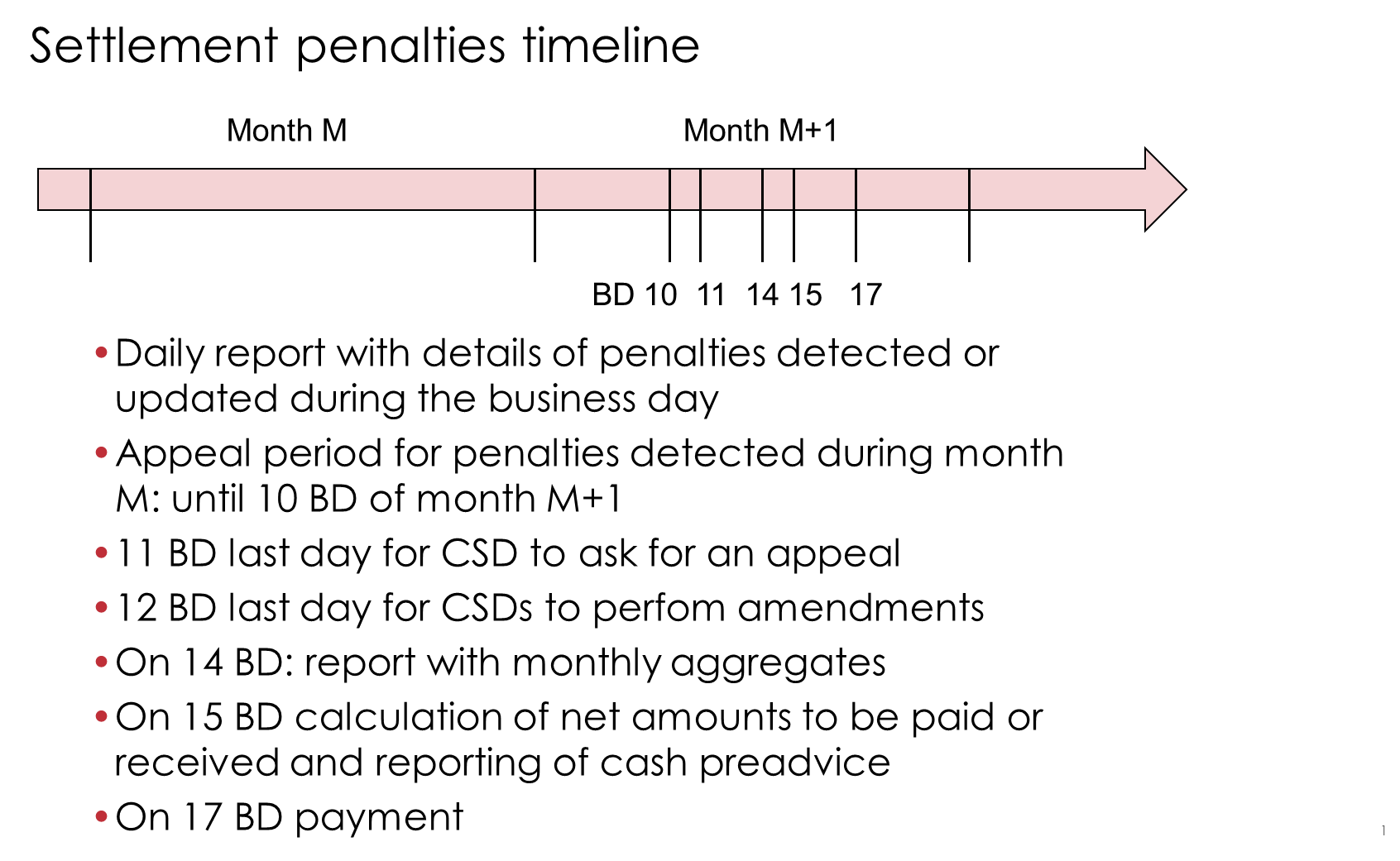 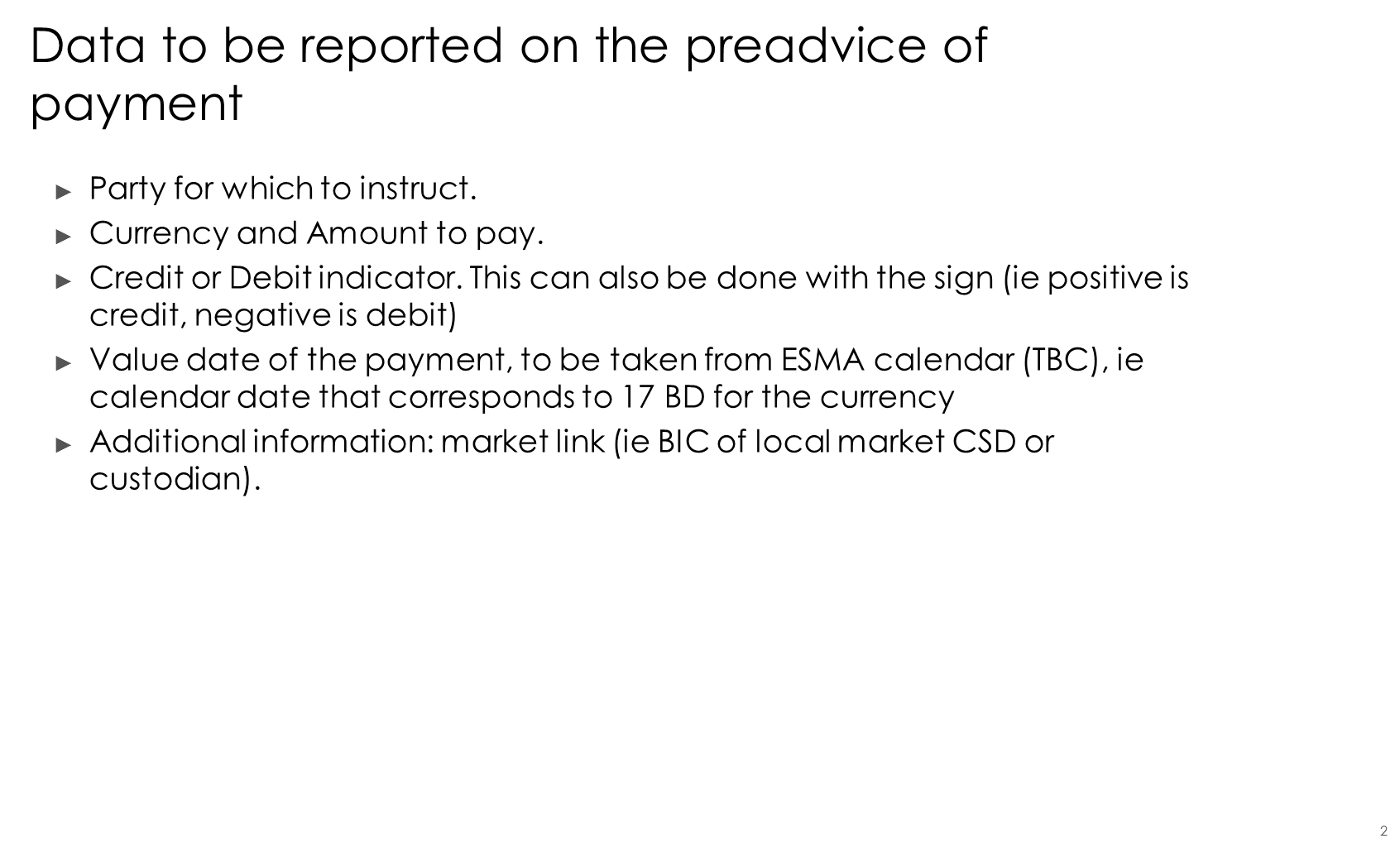 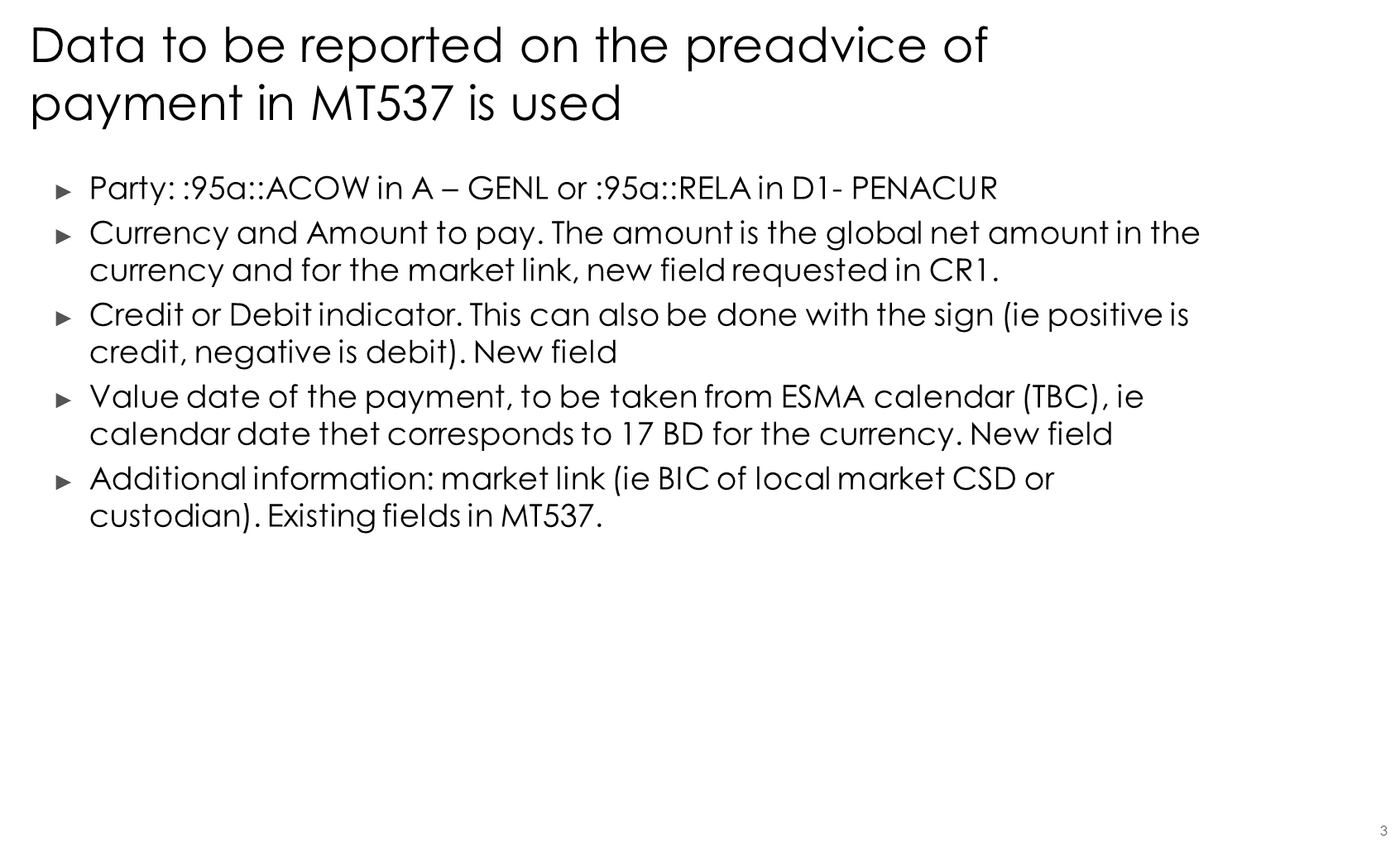 DiscussionDecisionOrigin of requestOrigin of requestRequesting Group: Euroclear UK and IrelandSponsorsSponsorsEuroclear UK and IrelandEuroclear UK and IrelandMessage type(s) impactedMessage type(s) impactedMT 537, MT 548MT 537, MT 548Complies with regulationComplies with regulationRegulation (EU) no 909/2014 of the European Parliament and of the Council of 23 July 2014 on improving securities settlement in the European Union and on central securities depositories and amending Directives 98/26/EC and 2014/65/EU and Regulation (EU) No 236/2012 (“EU CSD-Regulation”). Delegated Regulation (DR) 2018/1229, supplementing Regulation (EU) No 909/2014 of the European Parliament and of the Council with regard to regulatory technical standards on the settlement discipline regime (SDR)2. RTS: Regulatory Technical Standard, which are endorsed by the European Commission by means of a delegated act supplementing an EU Regulation or a DirectiveRegulation (EU) no 909/2014 of the European Parliament and of the Council of 23 July 2014 on improving securities settlement in the European Union and on central securities depositories and amending Directives 98/26/EC and 2014/65/EU and Regulation (EU) No 236/2012 (“EU CSD-Regulation”). Delegated Regulation (DR) 2018/1229, supplementing Regulation (EU) No 909/2014 of the European Parliament and of the Council with regard to regulatory technical standards on the settlement discipline regime (SDR)2. RTS: Regulatory Technical Standard, which are endorsed by the European Commission by means of a delegated act supplementing an EU Regulation or a DirectiveBusiness impact of this requestBusiness impact of this requestlowOptional new fields that are only relevant in the CSDR context.lowOptional new fields that are only relevant in the CSDR context.Commitment to implement the changeCommitment to implement the changeNumber of messages sent and received: Percentage of messages impacted: Commits to implement and when: EUI 2020Number of messages sent and received: Percentage of messages impacted: Commits to implement and when: EUI 2020Business context Business context EUI's approach for the Buy-in functionality is to allow clients to update the results of buy-in against the transaction for which buy-in has been initiated. As the buy-in trades could take place in tranches during the buy-in process, EUI intends to allow participants to make multiple updates to the buy-in result attributes and this means they must be able to view the current state of the transaction.The CREST proprietary communication channels will be amended to allow the above described update of the instruction and follow-up of the value in the system. For the ISO interface, the MT 530 message will be used to amend the original instruction, using the same fields as described in the CR 2. In CREST the MT537 is used to provide reporting on pending instructions, so the same fields as introduced on the M530 should also be available on the MT 537 to allow for the reporting. This message is sent by CREST either in response to an MT549 Request for a statement of pending transactions, or as an end-of-day report. The message contains details of unsettled matched and / or unmatched transactions that exists in CREST. To allow the clients to view the updates they conduct with the MT530, EUI are intending to update the MT537 to include the buy-in results.EUI's approach for the Buy-in functionality is to allow clients to update the results of buy-in against the transaction for which buy-in has been initiated. As the buy-in trades could take place in tranches during the buy-in process, EUI intends to allow participants to make multiple updates to the buy-in result attributes and this means they must be able to view the current state of the transaction.The CREST proprietary communication channels will be amended to allow the above described update of the instruction and follow-up of the value in the system. For the ISO interface, the MT 530 message will be used to amend the original instruction, using the same fields as described in the CR 2. In CREST the MT537 is used to provide reporting on pending instructions, so the same fields as introduced on the M530 should also be available on the MT 537 to allow for the reporting. This message is sent by CREST either in response to an MT549 Request for a statement of pending transactions, or as an end-of-day report. The message contains details of unsettled matched and / or unmatched transactions that exists in CREST. To allow the clients to view the updates they conduct with the MT530, EUI are intending to update the MT537 to include the buy-in results.Nature of changeNature of changeThe following fields should be added to the message in sequences B2b Transaction Details and C2 Transaction Details: Cash compensation amount: field :19A: with a 4 char qualifier, e.g. CCAM Quantity of securities bought in:36B: with a 4 char qualifier, eg BYIYValue of the securities bought in :19A: with a 4 char qualifier, e.g. also BYIYNew qualifier in 22F for reporting Buy-in processing indicator with three new codes (e.g. BYST):- successful, e.g. BSSY- unsuccessful, e.g. BSSN- partially successful, e.g. BSSPNew qualifier in 22F for cash compensation indicator (e.g. CACC) with two new codes:- cash compensation payment, e.g. BCCY- no cash compensation payment, e.g. BCCNThe same fields are needed in the MT548, in sequence B Settlement Transaction Details.The following fields should be added to the message in sequences B2b Transaction Details and C2 Transaction Details: Cash compensation amount: field :19A: with a 4 char qualifier, e.g. CCAM Quantity of securities bought in:36B: with a 4 char qualifier, eg BYIYValue of the securities bought in :19A: with a 4 char qualifier, e.g. also BYIYNew qualifier in 22F for reporting Buy-in processing indicator with three new codes (e.g. BYST):- successful, e.g. BSSY- unsuccessful, e.g. BSSN- partially successful, e.g. BSSPNew qualifier in 22F for cash compensation indicator (e.g. CACC) with two new codes:- cash compensation payment, e.g. BCCY- no cash compensation payment, e.g. BCCNThe same fields are needed in the MT548, in sequence B Settlement Transaction Details.WorkaroundWorkaroundIf no structured fields exist, the relevant information will be reported in the narrative fields in the message.If no structured fields exist, the relevant information will be reported in the narrative fields in the message.ExamplesExamples1. Failing transaction reaches the end of its extension period. Failing trading party initiated the buy-in. The buy-in has settled successfully for the full amount. The failing trading party updates the settlement instruction in EUI using the MT530 message=> MT 530 example::22F::BYST//BSSY:36B::BYIY//FAMT/1000,:19A::BYIY//EUR1100,EUI informs the party of this update using an MT537 with as fields: :22F::BYST//BSSY:36B::BYIY//FAMT/1000:19A::BYIY//EUR1100,2. Failing transaction reaches the end of its extension period. Failing trading party initiated the buy-in. The buy-in cannot be initated and a cash compensation has settled. The party sends an MT530 to update the instruction with the following fields:=> MT530 example::22F::BYST//BSSN:22F::CACC//BCCY :19A::CCAM//EUR1200,EUI informs the party of this update using an MT537 with as fields: :22F::BYST//BSSN:22F::CACC//BCCY :19A::CCAM//EUR1200,3. Failing transaction reaches the end of its extension period. Failing trading party initiated the buy-in. The buy-in settled partially and a cash compensation was paid for the outstanding amount. The party sends an MT530 to update the instruction:=> MT530 example::22F::BYST//BSSP:22F::CACC//BCCY :19A::CCAM//EUR600,:36B::BYIY//FAMT/400,:19A::BYIY//EUR450,EUI confirms the update by sending an MT537 with the following information:22F::BYST//BSSP:22F::CACC//BCCY :19A::CCAM//EUR600,:36B::BYIY//FAMT/400,:19A::BYIY//EUR450,1. Failing transaction reaches the end of its extension period. Failing trading party initiated the buy-in. The buy-in has settled successfully for the full amount. The failing trading party updates the settlement instruction in EUI using the MT530 message=> MT 530 example::22F::BYST//BSSY:36B::BYIY//FAMT/1000,:19A::BYIY//EUR1100,EUI informs the party of this update using an MT537 with as fields: :22F::BYST//BSSY:36B::BYIY//FAMT/1000:19A::BYIY//EUR1100,2. Failing transaction reaches the end of its extension period. Failing trading party initiated the buy-in. The buy-in cannot be initated and a cash compensation has settled. The party sends an MT530 to update the instruction with the following fields:=> MT530 example::22F::BYST//BSSN:22F::CACC//BCCY :19A::CCAM//EUR1200,EUI informs the party of this update using an MT537 with as fields: :22F::BYST//BSSN:22F::CACC//BCCY :19A::CCAM//EUR1200,3. Failing transaction reaches the end of its extension period. Failing trading party initiated the buy-in. The buy-in settled partially and a cash compensation was paid for the outstanding amount. The party sends an MT530 to update the instruction:=> MT530 example::22F::BYST//BSSP:22F::CACC//BCCY :19A::CCAM//EUR600,:36B::BYIY//FAMT/400,:19A::BYIY//EUR450,EUI confirms the update by sending an MT537 with the following information:22F::BYST//BSSP:22F::CACC//BCCY :19A::CCAM//EUR600,:36B::BYIY//FAMT/400,:19A::BYIY//EUR450,DiscussionDecisionOrigin of requestOrigin of requestRequesting Country: BE BelgiumSponsorsSponsorsFebelfin WG MT586 (portfolio transfers)Febelfin WG MT586 (portfolio transfers)Message type(s) impactedMessage type(s) impactedMT 586MT 586Complies with regulationComplies with regulationNoneNoneBusiness impact of this requestBusiness impact of this requestMEDIUMMEDIUMCommitment to implement the changeCommitment to implement the changeNumber of messages sent and received: /Percentage of messages impacted: /Commits to implement and when: BE Belgian Febelfin WG transfers MT586 2020Number of messages sent and received: /Percentage of messages impacted: /Commits to implement and when: BE Belgian Febelfin WG transfers MT586 2020Business context Business context 1. All banks who use the MT586 for portfolio transfers2. The status code field 25D in subsequence B contains the reject code when transfers are not accepted for whatever reason. There is no narrative field underneath this field to describe the actual reject reason.1. All banks who use the MT586 for portfolio transfers2. The status code field 25D in subsequence B contains the reject code when transfers are not accepted for whatever reason. There is no narrative field underneath this field to describe the actual reject reason.Nature of changeNature of changeAddition of a narrative field 70E underneath the field 25D status code in Sequence B.Addition of a narrative field 70E underneath the field 25D status code in Sequence B.WorkaroundWorkaroundField 70E only exists underneath certain fields in Sequence B, eg field 35B (Identification of the financial instrument), so this can be used to add a narrative concerning the reject reason. But since this field belongs to field 35B, this is not adequate when the reject reason concerns some other particular field.Field 70E only exists underneath certain fields in Sequence B, eg field 35B (Identification of the financial instrument), so this can be used to add a narrative concerning the reject reason. But since this field belongs to field 35B, this is not adequate when the reject reason concerns some other particular field.ExamplesExamplesNo actual example available, if field 70E is added underneath field 25D, it can serve as free field for explaining the reject reason, eg:- account not known in our books- blocked security because of…No actual example available, if field 70E is added underneath field 25D, it can serve as free field for explaining the reject reason, eg:- account not known in our books- blocked security because of…DiscussionDecision